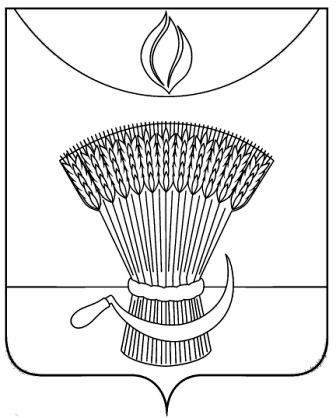 АДМИНИСТРАЦИЯ ГАВРИЛОВСКОГО РАЙОНАП Р И К А ЗОб итогах муниципального этапа всероссийской олимпиады школьников по искусству (МХК) среди обучающихся общеобразовательных учреждений Гавриловского района в 2020-2021 учебном годуВ соответствии с Порядком проведения всероссийской олимпиады школьников, утвержденным приказом Министерства образования и науки Российской Федерации от 18.11.2013 №1252«Об утверждении Порядка проведения всероссийской олимпиады школьников», приказом отдела образования администрации района от 22.10.2020 №230 «О подготовке и проведении муниципального  этапа всероссийской олимпиады школьников на территории  района в 2020-2021 учебном году», ПРИКАЗЫВАЮ:1.Утвердить результаты муниципального этапа всероссийской олимпиады школьников по искусству (МХК) в 2020-2021 учебном году (приложение№1). 2.Утвердить рейтинг победителей муниципального этапа всероссийской олимпиады школьников по искусству (МХК) в 2020-2021 учебном году (приложение №2). 3.Утвердить рейтинг призеров муниципального этапа всероссийской олимпиады школьников по искусству (МХК) в 2020-2021 учебном году (приложение№3).4.Контроль за исполнением настоящего приказа оставляю за собой.Начальник отдела образования                                              Н.Н. Кузенкова  администрации районаПриложение №1УТВЕРЖДЕНЫприказом отдела образованияадминистрации района                                                                                                                                  от 10.12.2020 №274Результатымуниципального этапа всероссийской олимпиады школьников по искусству (МХК) в 2020-2021 учебном годумаксимальное количество баллов:8класс-82Приложение №2УТВЕРЖДЕНЫприказом отдела образованияадминистрации районаот 10.12.2020 №274Рейтинг  победителеймуниципального этапа всероссийской олимпиады школьниковпо искусству (МХК) в 2020-2021 учебном годуПриложение №3УТВЕРЖДЕНЫприказом отдела образованияадминистрации районаот 10.12.2020 №274Рейтинг  призеровмуниципального этапа всероссийской олимпиады школьниковпо искусству (МХК) в 2020-2021 учебном году10.12.2020с. Гавриловка 2-я№ 274№ п/пФИО участника Класс ФИО учителя Кол-во балловТип результатаЗуева Нина Алексеевна8Дыкова Елена Николаевна41победительШитова Вероника Алексеевна8Дыкова Елена Николаевна23участникДронов Сергей Николаевич8Павлова Нина Александровна24участникИванов Сергей Алексеевич8Павлова Нина Александровна26участникПлужников Сергей Алексеевич 8Павлова Нина Александровна29участник№ п/пФИО участникаКласс ФИО учителяКоличество балловРезультатОО1Зуева Нина Алексеевна8Дыкова Елена Николаевна41победительМБОУ 2-Гавриловская сош№ п/пФИО участникаКласс ФИО учителяКоличество балловРезультатОО-------